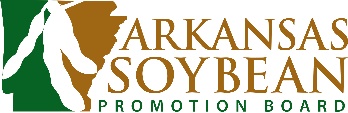 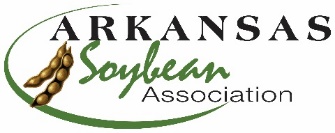 Soybean Yield Contest Winners Announced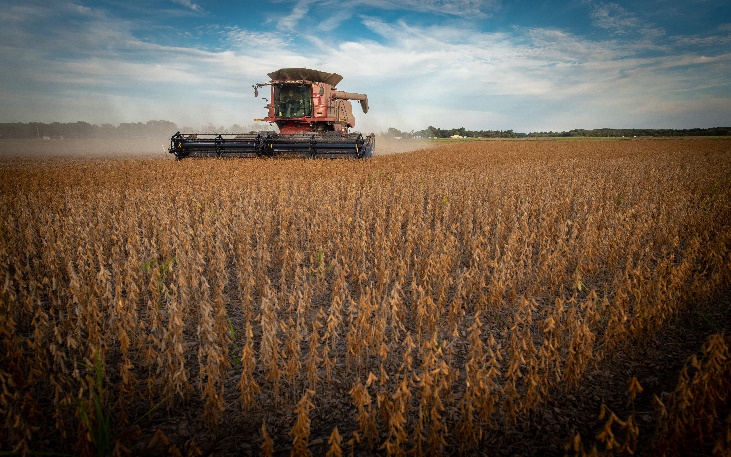 The Arkansas Soybean Promotion Board and the Arkansas Soybean Association are pleased to announce the winners of the 2022 Grow for the Green Soybean Yield Contest. Find additional hi-res photos of the winners, here.BRINKLEY, Ark. (January 25, 2023) - The Arkansas Soybean Promotion Board (ASPB) and the Arkansas Soybean Association (ASA) are pleased to announce the 2022 Grow for the Green Soybean Yield Contest winners. The contest divides state soybean producers into nine groups, seven geographic regions, one all-state conventional (non-GMO) category and a Champions Category consisting of all previous 100-bushel winners. Cash prizes were awarded to the top three in each division achieving a minimum of 60 bushels/acre with the exception of the Champions. Winners were announced at the Arkansas Soybean Association Annual Meeting.“I continue to be genuinely impressed by the incredibly high-achieving performance that our soybean producers manage to accomplish year after year. This year is no exception,” said Derek Helms, a farmer from Clark County and ASA president. “This contest not only helps our mission to improve the agronomic practices of producers in Arkansas, it also serves as a platform to showcase the innovation and industry leadership consistently demonstrated by our producers across the state.”ASA commends all 71 soybean producers who entered the 2022 Grow for the Green Soybean Yield Contest, particularly the three producers who reached and exceeded the 100 bushel/acre milestone in 2022. The Race for 100 Yield Contest began in 2007 and, in 2013, the first three producers reached the goal. “The Arkansas soybean industry has come a long way since the crop was first introduced to local farmers in 1926. A lot of improvement in the industry has occurred in those 97 years, but that improvement has arguably intensified since 2007 when this contest was established,” said Doug Hartz, a soybean farmer from Arkansas County and ASPB vice chairman. “We’re proud to continue our support of this contest and its goal of helping producers maintain soybean’s position as the state’s top row crop.”Matt Miles from Desha County achieved the 100-bushel mark for the eighth time with a yield of 122.884 bushel/acre by growing Asgrow 46X0 and winning the Champion Division. Following are the winners of the 2022 Grow for the Green Soybean Yield Contest. Production methods and management practices are available for review here.  Division			Producer		County		Variety		       Final Yield (bu/ac)1-Northeast Delta	Roger Reddick		Greene		Pioneer P48A60X		99.480Jeff Wells		Greene		AgriGold 4620		88.127			Allen Griffin		Greene		Asgrow 47XFO		79.661			Casey Hook		Craighead	AgriGold 4620 RX		73.4212-Northeast		Zack Brown 		Clay		Pioneer P47A64AX	90.665			Karl Garner		Cross		Pioneer P45A40LX	83.963			Judd Cunningham	Poinsett		Becks 4885		76.2893-White River Basin	Richard Walker		Jackson		Pioneer P49A41L		88.011Greg King/John Walker/	Jackson		Pioneer P49A41L		84.482			Rob Walker			Jerry Fuller		Monroe		Pioneer P46A20LX	74.0534-Central/Grand Prairie    Taylor Burdett		Arkansas	Pioneer P44A21X		99.752			David Strohl		Prairie		Dyna-Gro S45es10	89.9275-East Central Delta	Blake Culp		Phillips		Asgrow 48X9		97.081			Leonard Rohrscheib	Phillips		Asgrow 48XF0		93.843			Leonard Rohrscheib Jr.	Phillips		Asgrow 48XF0		91.759			Parker Rohrscheib	Phillips		Asgrow 48XF0		83.3746-Southeast Delta	No entries in this division.7 - Western		Blake Mans		Yell		Pioneer P48A14e		82.440			Ronnie Cross		Yell		Pioneer P44A91		73.846James Gregory		Conway		Pioneer P47T39		65.033Conventional		Riley Stephens		Cross		Virtue 4520		84.519			Jake Hunter Stephens	Cross		Virtue 4520		84.298			John R. Stephens		Cross		Virtue 4520		82.312			Retha Stephens		Cross		Virtue 4520		72.784			Dennis Stephens		Cross		Virtue 4520		66.705Champions Group	Matt Miles		Ashley		Asgrow 46X0		122.884			Layne Miles		Ashley		Asgrow 46X0		122.301			Sherrie Miles		Ashley		Agrigold 4620X		109.572			Neil Culp		Phillips		Asgrow 48X9		95.322			Blake & Kent Bennett	Randolph	Pioneer P49A41		90.327			Linwood Wells		Greene		Pioneer P48A60		82.919			Tim Fisher		Cross		Pioneer P45A40LX	78.549			Brandon Cain		White		Asgrow 48X9		73.489			Ronnie Ragsdell		Lawrence	DynaGro 46XF31		66.947The Grow for the Green Yield Soybean Yield Challenge is funded by the Arkansas Soybean Promotion Board and administered by the Arkansas Soybean Association in cooperation with the University of Arkansas System Division of Agriculture. Technical support is provided by county extension staff and independent consultants who help producers achieve these yields and serve as harvest judges.For complete harvest results from the year’s contest, click here or visit www.arkansassoybean.com and www.themiraclebean.com.###The Arkansas Soybean Promotion Board is led by nine volunteer farmer-leaders nominated by various producer organizations in Arkansas and appointed by the Governor. Soybeans are Arkansas's top row crop with approximately 3 million acres planted each year, generating an annual economic impact of $2 billion. Arkansas is consistently ranked among the top ten soybean producing states nationally, exporting 50% of its crop. ASPB invests more than $2.2 million in research each year as part of its commitment to the continued sustainability of the Arkansas soybean industry. Learn more by visiting TheMiracleBean.com.Arkansas Soybean AssociationSince 1964, the Arkansas Soybean Association has worked diligently to enhance the economic viability and social well-being of Arkansas soybean producers and their industry. The ASA is an affiliate of the American Soybean Association and is governed by a board of 30 volunteer farmer-leaders from across the state. Learn more about the Arkansas Soybean Association at https://www.arkansassoybean.com/.